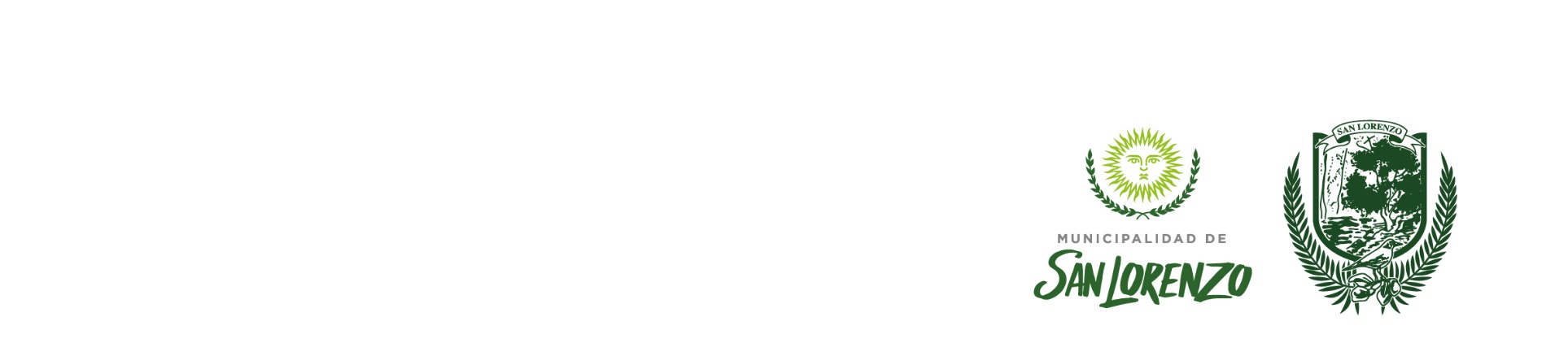 SECRETARIA DE OBRAS Y SERVICIOS PUBLICOSAvda. SAN MARTIN 1850- SAN LORENZO TEL 0387-4921146/ 4922100/4921640OBRA: “PAVIMENTO DE HORMIGON SIMPLE EN CALLE Tnte Fragata RENZO DAVID MARTIN SILVA – BARRIO SAN RAFAEL -  LOCALIDAD DE SAN LORENZO - DPTO. CAPITAL  - PROV. DE SALTA” ESPECIFICACIONES TECNICAS GENERALESREGLAMENTOS A UTILIZARLos Reglamentos que se incluyen en este numeral son de aplicación obligatoria y no se podrán reemplazar por otros similares:1.- “PLIEGO DE ESPECIFICACIONES TÉCNICAS GENERALES “, D.N.V. EDICIÓN 19982.- “NORMAS DE ENSAYO DE LABORATORIO”, D.N.V. EDICIÓN 19983.- “REGLAMENTO CIRSOC   (TOMOS I y II)4.- “NORMAS IRAM”